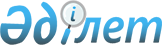 О внесении изменений и дополнений в Инструкцию № 46 "О порядке исчисления и уплаты социального налога"
					
			Утративший силу
			
			
		
					Утверждено приказом Министра государственных доходов Республики Казахстан от 4 августа 1999 года № 929. Зарегистрировано в Министерстве юстиции Республики Казахстан 10.09.99г. N 886. Утратил силу - приказом Министра государственных доходов РК от 9.04.2002 № 416 (извлечение из приказа см. ниже).              Извлечение из приказа Министра государственных доходов 

Республики Казахстан от 9 апреля 2002 года № 416 В соответствии с Законом Республики Казахстан от 12 июня 2001 года Z010210_ "О введении в действие Кодекса Республики Казахстан "О налогах и других обязательных платежах в бюджет" (Налоговый кодекс)" приказываю: 1. Признать утратившими силу некоторые приказы согласно приложению: ...Приказ Министерства государственных доходов Республики Казахстан от 4 августа 1999 года N 929 "О внесении изменений и дополнений в инструкции ..., N 46 "О порядке исчисления и уплаты социального налога"... Министр --------------------------------------------------------------------------- О внесении изменений и дополнений в Инструкцию № 46 "О порядке исчисления и уплаты социального налога" V990717_ По всему тексту: слова "Указ Президента Республики Казахстан, имеющий силу Закона, "О налогах и других обязательных платежах в бюджет" заменить словами "Закон Республики Казахстан Z952235_ "О налогах и других обязательных платежах в бюджет"; слова "Указ", "Указа", "Указом", "Указе", "Указу" заменить соответственно словами "Закон", "Закона", "Законом", "Законе", "Закону"; в пункте 3: абзац третий исключить; абзац 4 считать абзацем 3; в пункте 4: абзаце первом слова "Юридические лица" заменить словом "Налогоплательщики"; дополнить подпунктом 14) следующего содержания: 

      "14) материальная помощь для членов профсоюза из средств профсоюзного бюджета, сформированного из отчислений из заработной платы, обложенной подоходным налогом."; 

      в пункте 6: 

      второй абзац подпункта а) дополнить словами ", а также иностранных граждан и лиц без гражданства, постоянно проживающих в Республике Казахстан"; 

      подпункт д) изложить в следующей редакции: 

      "д) физическими лицами, занимающимися предпринимательской деятельностью без образования юридического лица, кроме крестьянских (фермерских) хозяйств, в размере 49 процентов от месячного расчетного показателя за каждого работника, а также дополнительно 5 процентов от месячного дохода за минусом расходов, связанных с его получением, кроме расходов, не относимых на вычеты при определении налогооблагаемого дохода, или от предполагаемого облагаемого месячного дохода, заявленного при определении стоимости патента (для физических лиц, занимающихся предпринимательской деятельностью на основе патента);"; 

      подпункт е) изложить в следующей редакции: 

      "е) крестьянскими (фермерскими) хозяйствами в размере 35 процентов от месячного расчетного показателя за каждого работника, главу крестьянского (фермерского) хозяйства и каждого члена крестьянского (фермерского) хозяйства"; 

      дополнить подпунктом ж) следующей редакции: 

      "ж) юридическими лицами, их филиалами, представительствами и иными обособленными структурными подразделениями, а также физическими лицами, занимающимися предпринимательской деятельностью без образования юридического лица, в части оплаты труда иностранных граждан и лиц без гражданства, временно пребывающих в Республике Казахстан по разрешению на трудовую деятельность, в размере: 

      5 месячных расчетных показателей - за каждого иностранного специалиста; 

      10 месячных расчетных показателей - за каждого иностранного рабочего."; 

      пункт 7 дополнить абзацем вторым следующего содержания: 

      "По решению юридического лица его филиалы, представительства и иные обособленные структурные подразделения могут представлять декларацию в территориальный налоговый орган по месту своего нахождения и осуществлять уплату налога самостоятельно."; 

пункт 11 исключить; в приложении № 1: абзац первый пункта 2 изложить в следующей редакции: "По решению юридического лица его филиалы, представительства и иные обособленные структурные подразделения могут представлять декларацию в территориальный налоговый орган по месту своего нахождения и осуществлять уплату налога самостоятельно."; приложение № 2 изложить в следующей редакции: "Приложение № 2 к Инструкции № 46 МГД РК ДЕКЛАРАЦИЯ по социальному налогу за _____________ Наименование налогоплательщика _________________________________ РНН _____________, адрес, телефон ______________________________ Район_______________________ город/область______________________ Банк________________________ банковские счета___________________ Численность работников _____чел., в том числе иностранные специалисты ________чел., иностранные рабочие________ чел., МРП ______ тг. тыс.тенге ________________________________________________________________________ № ! Показатель ! По данным плательщика ----!-------------------------------------------!----------------------- 1 ! 2 ! 3 ------------------------------------------------------------------------ 1 Фонд оплаты труда граждан РК, а также иностранных граждан и лиц без гражданства, постоянно проживающих в РК ------------------------------------------------------------------------ 2 Выплаты, на которые социальный налог не начисляется (п.3 ст.104-7) ------------------------------------------------------------------------ 3 Облагаемый фонд оплаты труда граждан РК, а также иностранных граждан и лиц без гражданства, постоянно проживающих в РК (стр.1-стр.2) ------------------------------------------------------------------------- 4 Ставка налога, % ------------------------------------------------------------------------- 5 Сумма социального налога за граждан РК, а также иностранных граждан и лиц без гражданства, постоянно проживающих в РК (стр.3 х стр.4) 6 Сумма социального налога, подлежащего уплате за иностранных специалистов и иностранных рабочих -------------------------------------------------------------------------- 7 1,5 процента от облагаемого ФОТ граждан РК, а также иностранных граждан и лиц без гражданства, постоянно проживающих в РК (стр.3 х 1,5%) --------------------------------------------------------------------------- 8 Превышение сумм начисленных пособий, выплачивавшихся из ФГСС, над начисленной суммой отчислений в ФГСС, на начало отчетного месяца (переносится из строки 10 Декларации за предыдущий месяц) -------------------------------------------------------------------------- 9 Превышение сумм начисленных пособий, выплачивавшихся из ФГСС, над начисленной суммой отчислений в ФГСС, зачитываемое в счет уплаты налога в отчетном месяце согласно п.6а Инструкции № 46 (указывается наименьшая величина из строк 7 или 8) -------------------------------------------------------------------------- 10 Превышение сумм начисленных пособий, выплачивавшихся из ФГСС, над начисленной суммой отчислений в ФГСС, переносимое в следующий отчетный период (стр.8-стр.9) -------------------------------------------------------------------------- 11 Пособия по временной нетрудоспособности, по беременности и родам, начисленные в отчетном периоде* --------------------------------------------------------------------------- 12 Величина пособий, относимая в уменьшение налога согласно пункту 6б Инструкции № 46 (указывается наименьшая величина из строк 7 и 11)* -------------------------------------------------------------------------- 13 Всего социального налога к уплате (стр.5 + стр.6 - стр.9 - стр.12) -------------------------------------------------------------------------- Ответственность налогоплательщика перед Законом Налоговый орган Мы несем ответственность перед Законом за истинность и полноту сведений, приведенных в данной Декларации Руководитель ______________ __________ Начальник отдела налогового (Ф.И.О) (подпись) органа ____________________ (подпись, дата) Главный бухгалтер__________ __________ (Ф.И.0) (подпись) Дата _________________ МП ______________________ *Строка 11 и 12 Декларации заполняется государственными учреждениями." Приложение № 3 изложить в следующей редакции: Приложение № 3 к Инструкции № 46 МГД РК Декларация по социальному налогу за ____________ Наименование налогоплательщика _________________________________________ РНН _____________, адрес, телефон ______________________________________ Район ____________________________ город/область________________________ Банк _____________________ банковские счета_____________________________ Численность работников _______ чел., в том числе иностранные специалисты _______чел., иностранные рабочие __________чел., МРП ______ тг. тыс. тенге ------------------------------------------------------------------------ № ! Показатель ! По данным плательщика ------------------------------------------------------------------------ 1 ! 2 ! 3 ------------------------------------------------------------------------ 1 Сумма социального налога, подлежащего уплате за работников - граждан РК, а также иностранных граждан и лиц без гражданства, постоянно проживающих в РК (кроме работодателя) ------------------------------------------------------------------------- 2 Сумма социального налога, подлежащего уплате за иностранных специалистов и иностранных рабочих -------------------------------------------------------------------------- 3 Месячный облагаемый доход отчетного периода -------------------------------------------------------------------------- 4 Ставка налога (5%) -------------------------------------------------------------------------- 5 Сумма налога от облагаемого дохода (стр.3 х стр.4) -------------------------------------------------------------------------- 6 Сумма социального налога к уплате стр.1 + стр.2 + стр.5) -------------------------------------------------------------------------- Ответственность налогоплательщика перед Законом Налоговый орган Мы несем ответственность перед Законом за истинность и полноту сведений, приведенных в данной Декларации Руководитель ______________ __________ Начальник отдела налогового (Ф.И.О) (подпись) органа ____________________ (подпись, дата) Главный бухгалтер__________ __________ (Ф.И.О) (подпись) Дата _________________ МП". ______________________ Приложение № 4 "Расчетная ведомость по обязательным пенсионным взносам в накопительные пенсионные фонды" исключить. (Специалисты: Склярова И.В. Цай Л.Г.) 

 
					© 2012. РГП на ПХВ «Институт законодательства и правовой информации Республики Казахстан» Министерства юстиции Республики Казахстан
				